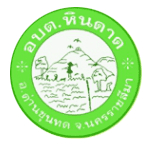 คู่มือปฏิบัติงานเกี่ยวกับเรื่องร้องเรียน/ร้องทุกข์ร้องเรียน/ร้องทุกข์เรื่องทั่วไปร้องเรียนเรื่องจัดซื้อจัดจ้างองค์การบริหารส่วนตำบลหินดาดหมู่ 14 ตำบลหินดาด อำเภอด่านขุนทด จังหวัดนครราชสีมาhttps://โทรศัพท์ : 044-756111  โทรสาร 044-756110คำนำ	คู่มือปฏิบัติงานด้านการร้องเรียน/ร้องทุกข์ (เรื่องร้องเรียนทั่วไปและเรื่องร้องเรียนการจัดซื้อจัดจ้าง) ขององค์การบริหารส่วนตำบลหินดาด จัดทำขึ้นเพื่อเป็นกรอบหรือแนวทางในการปฏิบัติงานด้านรับเรื่องร้องเรียนร้องทุกข์ ผ่านศูนย์รับเรื่องร้องเรียนขององค์การบริหารส่วนตำบลหินดาด ทั้งในเรื่องร้องเรียนทั่วไปและร้องเรียนด้านจัดซื้อจัดจ้าง ตอบสนองนโยบายของรัฐ ตามพระราชกฤษฎีกาว่าด้วยหลักเกณฑ์และวิธีการบริหารกิจการบ้านเมืองที่ดี พ.ศ. 2546 ได้กำหนดแนวทางปฏิบัติราชการ มุ่งให้เกิดประโยชน์สุขแก่ประชาชน โดยยึดประชาชนเป็นศูนย์กลาง เพื่อตอบสนองความต้องการของประชาชน ให้เกิดความผาสุกและความเป็นอยู่ที่ดีของประชาชน เกิดผลสัมฤทธิ์ต่องานบริการมีประสิทธิภาพและเกิดความคุ้มค่าในการให้บริการ อำนวยความสะดวกและได้รับการตอบสนองความต้องการ และมีการประเมินผลการให้บริการ สม่ำเสมอ ทั้งนี้การจัดการข้อร้องเรียนจนได้ข้อยุติ ให้มีความรวดเร็วและมีประสิทธิภาพ เพื่อตอบสนองความต้องการและความคาดหวังของผู้รับบริการ จำเป็นต้องมีขั้นตอน/กระบวนการ และแนวทางในการปฏิบัติงานที่ชัดเจนและเป็นมาตรฐานเดียวกันคณะกรรมการจัดทำคู่มือปฏิบัติงานศูนย์รับเรื่องร้องเรียนองค์การบริหารส่วนตำบลหินดาด(ก)แบบแจ้งผลการดำเนินการต่อเรื่องร้องทุกข์/ร้องเรียน (ตอบข้อร้องเรียน) 2     13การกรอกข้อมูลร้องเรียนผ่านเว็บไซต์ขององค์การบริหารส่วนตำบลหินดาด      14(ข)บทที่ 1 บทนำ1. หลักการและเหตุผลตามพระราชกฤษฎีกาว่าด้วยหลักเกณฑ์และวิธีการบริหารกิจการบ้านเมืองที่ดีพ.ศ. ๒๕๔๖ ได้กำหนดแนวทางปฏิบัติราชการ มุ่งให้เกิดประโยชน์สุขแก่ประชาชน โดยยึดประชาชนเป็น ศูนย์กลาง เพื่อตอบสนองความต้องการของประชาชน ให้เกิดความผาสุกและความเป็นอยู่ที่ดีของ ประชาชน เกิดผลสัมฤทธิ์ต่องานบริการมีประสิทธิภาพและเกิดความคุ้มค่าในการให้บริการ ไม่มีขั้นตอนปฏิบัติงานเกินความจำเป็น มีการปรับปรุงภารกิจให้ทันต่อสถานการณ์ประชาชนได้รับการ อำนวยความสะดวกและได้รับการตอบสนองความต้องการ และมีการประเมินผลการให้บริการ สม่ำเสมอ ประกอบกับสำนักงานคณะกรรมการป้องกันและปราบปรามการทุจริตแห่งชาติได้ทำบันทึกข้อตกลงความร่วมมือกับกระทรวงมหาดไทย โดยกรมส่งเสริมการปกครองท้องถิ่น และประชุมชี้แจงการดำเนินโครงการประเมินคุณธรรมและความโปร่งใสในการดำเนินงานขององค์กรปกครองส่วนท้องถิ่น Integrity and Transparency Assessment (ITA) ประจำปีงบประมาณ พ.ศ. 25๖๐ โดยทางสำนักงานคณะกรรมการป้องกันและปราบปรามการทุจริตแห่งชาติเสนอการบูรณาการเครื่องมือการประเมินคุณธรรมการดำเนินงาน (Integrity Assessment) และดัชนีวัดความโปร่งใสของหน่วยงานภาครัฐของสำนักงานคณะกรรมการป้องกันและปราบปรามการทุจริตแห่งชาติองค์การบริหารส่วนหินดาด จึงได้จัดทำคู่มือปฏิบัติงานด้านการร้องเรียน/ร้องทุกข์(เรื่องร้องเรียนทั่วไปและเรื่องร้องเรียนการจัดซื้อจัดจ้าง) เพื่อเป็นกรอบหรือแนวทางในการปฏิบัติงาน2. วัตถุประสงค์การจัดทำคู่มือ1. เพื่อให้เจ้าหน้าที่องค์การบริหารส่วนตำบลหินดาดใช้เป็นแนวทางในการปฏิบัติงานในการรับเรื่องราวร้องเรียน ร้องทุกข์หรือขอความช่วยเหลือให้มีมาตรฐานเดียวกันและเป็นไปอย่างมีประสิทธิภาพ2. เพื่อให้การดำเนินงานจัดการข้อร้องเรียนของ องค์การบริหารส่วนตำบลหินดาด มีขั้นตอน/กระบวนการ และแนวทางในการปฏิบัติงานเป็นมาตรฐานเดียวกัน3. เพื่อสร้างมาตรฐานการปฏิบัติงานที่มุ่งไปสู่การบริหารคุณภาพทั่วทั้งองค์กรอย่างมีประสิทธิภาพ๔. เพื่อเผยแพร่ให้กับผู้รับบริการและผู้มีส่วนได้ส่วนเสียขององค์การบริหารส่วนตำบลหินดาดทราบกระบวนการ๕. เพื่อให้มั่นใจว่าได้มีการปฏิบัติตามข้อกำหนด ระเบียบหลักเกณฑ์เกี่ยวกับการจัดการ ข้อร้องเรียน ที่กำหนดไว้อย่างสม่ำเสมอ และมีประสิทธิภาพ3. การจัดตั้งศูนย์รับเรื่องราวร้องทุกข์ขององค์การบริหารส่วนตำบลหินดาดตามประกาศ คณะรักษาความสงบแห่งชาติฉบับที่ ๙๖/๒๕๕๗ เมื่อวันที่ ๑๗ กรกฎาคม๒๕๕๗ เรื่อง การจัดตั้งศูนย์ดำรงธรรมเพื่อเพิ่มประสิทธิภาพการบริหารงานระดับจังหวัด และให้องค์กรปกครองส่วนท้องถิ่นทุกองค์กร จัดตั้งศูนย์ดำรงธรรมท้องถิ่น โดยให้ศูนย์ดำรงธรรมองค์การบริหารส่วนตำบลหินดาด อยู่ภายใต้กำกับดูแลของศูนย์ดำรงธรรมอำเภอด่านขุนทด และศูนย์ดำรงธรรมจังหวัดนครราชสีมาจัดตั้งเพื่อเป็นศูนย์ในการ รับเรื่องราวร้องทุกข์และให้บริการข้อมูลข่าวสาร ให้คำปรึกษารับเรื่องปัญหาความต้องการ และข้อเสนอแนะของประชาชน-2-4. ขอบเขต1.กรณีเรื่องร้องเรียนทั่วไป1.1. สอบถามข้อมูลเบื้องต้นจากผู้ขอรับบริการถึงความประสงค์ของการขอรับบริการ1.2. ดำเนินการบันทึกข้อมูลของผู้ขอรับบริการ เพื่อเก็บไว้เป็นฐานข้อมูลของผู้ขอรับบริการจากศูนย์บริการ1.3. แยกประเภทงานบริการตามความประสงค์ของผู้ขอรับบริการ เช่น ปรึกษากฎหมาย, ขออนุมัติ/อนุญาต, ขอร้องเรียน/ร้องทุกข์/แจ้งเบาะแส หรือร้องเรียนเรื่องร้องเรียนจัดซื้อจัดจ้าง1.4. ดำเนินการให้คำปรึกษาตามประเภทงานบริการเพื่อตอบสนองความประสงค์ของผู้ขอรับบริการ1.5. เจ้าหน้าที่ดำเนินการเพื่อตอบสนองความประสงค์ของผู้ขอรับบริการกรณีข้อร้องเรียนทั่วไป เจ้าหน้าที่ผู้รับผิดชอบ/ที่ปรึกษากฎหมายจะให้ข้อมูลกับผู้ขอรับบริการในเรื่องที่ผู้ขอรับบริการต้องการทราบเมื่อให้คำปรึกษาเรียบร้อยแล้วเรื่องที่ขอรับบริการถือว่ายุติ- กรณีขออนุมัติ/อนุญาต เจ้าหน้าที่ผู้รับผิดชอบ จะให้ข้อมูลกับผู้ขอรับบริการในเรื่องที่ผู้ขอรับบริการต้องการทราบ และดำเนินการรับเรื่องดังกล่าวไว้หัวหน้าสำนักงานปลัด หรือหน่วยงานผู้รับผิดชอบ เป็นผู้พิจารณาส่งต่อให้กับหน่วยงานที่เกี่ยวข้องดำเนินการต่อไป ภายใน 1-2 วัน- กรณีขอร้องเรียน/ร้องทุกข์/แจ้งเบาะแส เจ้าหน้าที่ขององค์การบริหารส่วนตำบลฯจะให้ข้อมูลกับผู้ขอรับบริการในเรื่องที่ผู้ขอรับบริการต้องการทราบ และเจ้าหน้าที่ผู้รับผิดชอบ จะดำเนินการรับเรื่องดังกล่าวไว้และหัวหน้าหน่วยงาน เป็นผู้พิจารณาส่งต่อให้กับหน่วยงานที่เกี่ยวข้องดำเนินการต่อไปภายใน 1-2 วัน- กรณีขออนุมัติ/อนุญาต, ขอร้องเรียน/ร้องทุกข์/แจ้งเบาะแสให้ผู้ขอรับการบริการรอการติดต่อกลับหรือสามารถติดตามเรื่องกับหน่วยงานที่เกี่ยวข้องหากไม่ได้รับการติดต่อกลับจากหน่วยงานที่เกี่ยวข้องภายใน 15 วัน ให้ติดต่อกลับที่ศูนย์รับเรื่องร้องเรียน องค์การบริหารส่วนตำบลหินดาด โทรศัพท์044-7561112. กรณีข้อร้องเรียนเกี่ยวกับการจัดซื้อจัดจ้าง2.1 สอบถามข้อมูลเบื้องต้นจากผู้ขอรับบริการถึงความประสงค์ของการขอรับบริการ2.2 ดำเนินการบันทึกข้อมูลของผู้ขอรับบริการ เพื่อเก็บไว้เป็นฐานข้อมูลของผู้ขอรับบริการจากเจ้าหน้าที่รับผิดชอบ2.3 แยกประเภทงานร้องเรียนเรื่องร้องเรียนจัดซื้อจัดจ้างให้กับผู้อำนวยการกองคลัง เพื่อเสนอเรื่องให้กับผู้บังคับบัญชาตามลำดับชั้น พิจารณาความเห็น- กรณีข้อร้องเรียนเกี่ยวกับจัดซื้อจัดจ้าง เจ้าหน้าที่ผู้รับผิดชอบ/ที่ปรึกษากฎหมายจะให้ข้อมูลกับผู้ขอรับบริการในเรื่องที่ผู้ขอรับบริการต้องการทราบเมื่อให้คำ ปรึกษาเรียบร้อยแล้วเรื่องที่ขอรับบริการถือว่ายุติ-3-- กรณีขอร้องเรียน/ร้องทุกข์/แจ้งเบาะแส เกี่ยวกับการจัดซื้อจัดจ้าง เจ้าหน้าที่ผู้รับผิดชอบขององค์การบริหารส่วนตำบลฯ จะให้ข้อมูลกับผู้ขอรับบริการในเรื่องทีผู้ขอรับบริการต้องการทราบและเจ้าหน้าที่ผู้รับผิดชอบ จะดำเนินการรับเรื่องดังกล่าวไว้และหัวหน้าหน่วยงาน เป็นผู้พิจารณาส่งต่อให้กับหน่วยงานที่เกี่ยวข้องดำเนินการต่อไป ภายใน 1-2 วัน- กรณีขอร้องเรียน/ร้องทุกข์/แจ้งเบาะแส เรื่องจัดซื้อจัดจ้าง ให้ผู้ขอรับการบริการ รอการติดต่อกลับหรือสามารถติดตามเรื่องกับหน่วยงานที่เกี่ยวข้องหากไม่ได้รับการติดต่อกลับจากหน่วยงานที่เกี่ยวข้องภายใน 15 วัน ให้ติดต่อกลับที่ศูนย์รับเรื่องร้องเรียน องค์การบริหารส่วนตำบลหินดาด โทรศัพท์ 044-7561115. สถานที่ตั้งตั้งอยู่ ณ ที่ที่ทำการองค์การบริหารส่วนตำบลหินดาด 120 หมู่ที่ 14 ถนนด่านขุนทด-ลำนารายณ์ ตำบลหินดาดอำเภอด่านขุนทด จังหวัดนครราชสีมา 302106. หน้าที่ความรับผิดชอบเป็นศูนย์กลางในการรับเรื่องราวร้องทุกข์และให้บริการข้อมูลข่าวสาร ให้คำปรึกษารับ เรื่องปัญหาความต้องการ และข้อเสนอแนะของประชาชนบทที่ 2ประเด็นที่เกี่ยวข้องกับการร้องเรียนคำจำกัดความผู้รับบริการ 		หมายถึง ผู้ที่มารับบริการจากส่วนราชการและประชาชนทั่วไป- ผู้รับบริการ ประกอบด้วย - หน่วยงานของรัฐ*/เจ้าหน้าที่ขอ- หน่วยงานของรัฐ/เอกชน /หรือบุคคล/นิติบุคคล* หน่วยงานของรัฐ ได้แก่กระทรวง ทบวง กรมหรือส่วนราชการที่เรียกชื่ออย่างอื่น องค์กรปกครองส่วนท้องถิ่น รัฐวิสาหกิจ และให้หมายความรวมถึงองค์กรอิสระ องค์การมหาชน หน่วยงานในกำกับของรัฐและหน่วยงานอื่นใดในลักษณะเดียวกัน**เจ้าหน้าที่ของรัฐ ได้แก่ข้าราชการ พนักงานราชการ ลูกจ้างประจำลูกจ้างชั่วคราวและผู้ปฏิบัติงานประเภทอื่น ไม่ว่าจะเป็นการแต่งตั้งในฐานะเป็นกรรมการหรือฐานะอื่นใด รวมทั้งผู้ซึ่งได้รับแต่งตั้งและถูกสั่งให้ปฏิบัติงานให้แก่หน่วยงานของรัฐ-บุคคล/หน่วยงานอื่นที่ไม่ใช่หน่วยงานของรัฐ-ผู้ให้บริการตลาดกลางทางอิเล็กทรอนิกส์- ผู้มีส่วนได้ส่วนเสีย ประกอบด้วย-ผู้ค้ากับหน่วยงานของรัฐ- ผู้มีสิทธิรับเงินจากทางราชการที่ไม่ใช่เจ้าหน้าที่ของรัฐผู้มีส่วนได้ส่วนเสีย	หมายถึง ผู้ที่ได้รับผลกระทบ ทั้งทางบวกและทางลบ ทั้งทางตรงและทางอ้อมจากการดำเนินการของส่วนราชการ เช่น ประชาชนใน ชุมชน/หมู่บ้านเขตตำบลหินดาดการจัดการข้อร้องเรียน หมายถึง มีความหมายครอบคลุมถึงการจัดการในเรื่อง ข้อร้องเรียนข้อเสนอแนะ/ข้อคิดเห็น/คำชมเชย/การสอบถามหรือร้องขอข้อมูลผู้ร้องเรียน 	หมายถึง ประชาชนทั่วไป/ผู้มีส่วนได้เสียที่มาติดต่อยังศูนย์รับเรื่องร้องเรียนองค์การบริหารส่วนตำบลหินดาดผ่านช่องทางต่างๆ โดยมีวัตถุประสงค์ครอบคลุมการร้องเรียน/การให้ข้อเสนอแนะ/การให้ข้อคิดเห็น/การ ชมเชย/การร้องขอข้อมูลช่องทางการรับข้อร้องเรียน 	หมายถึง ช่องทางต่างๆ ที่ใช้ในการรับเรื่องร้องเรียนเช่น ติดต่อด้วยตนเอง ร้องเรียน ทางโทรศัพท์/ เว็บไซต์/ Face Book/ Line (ศูนย์รับฟังปัญหา)เจ้าหน้าที่ 	หมายถึง เจ้าหน้าที่ผู้รับผิดชอบจัดการข้อร้องเรียนของหน่วยงานข้อร้องเรียน หมายถึง แบ่งเป็นประเภท 2 ประเภทคือ เช่น- ข้อร้องเรียนทั่วไป เช่น เรื่องราวร้องทุกข์ทั่วไปข้อคิดเห็น ข้อเสนอแนะคำชมเชย สอบถามหรือร้องขอข้อมูล การร้องเรียนเกี่ยวกับคุณภาพและการให้บริการของหน่วยงาน- การร้องเรียนเกี่ยวความไม่โปร่งใสของการจัดซื้อจัดจ้าง เป็นต้น-6-คำร้องเรียน 	หมายถึง คำหรือข้อความที่ผู้ร้องเรียนกรอกตามแบบฟอร์มที่ศูนย์รับเรื่องร้องเรียน/ร้องทุกข์ หรือระบบการรับคำร้องเรียนเอง มีแหล่งที่สามารถตอบสนอง หรือมีรายละเอียดอย่างชัดเจนหรือมีนัยสำคัญที่เชื่อถือได้การดำเนินการเรื่องร้องเรียน หมายถึง เรื่องร้องเรียน/ร้องทุกข์ที่ได้รับ ผ่านช่องทางการร้องเรียนต่างๆมาเพื่อทราบ หรือพิจารณาดำเนินการแก้ไขปัญหาตามอำนาจหน้าที่การจัดการเรื่องร้องเรียน หมายถึง กระบวนการที่ดำเนินการในการแก้ไขปัญหาตามเรื่องร้องเรียนที่ได้รับให้ได้รับการแก้ไข หรือบรรเทาความเดือดร้อนจากการดำเนินงานช่องทางการร้องเรียน2.1 ผ่านทางสำนักงานปลัด1) Banner รับเรื่องร้องเรียนผ่านหน้า www.hindard.go.th/2) ร้องเรียนผ่านตู้/กล่องรับความความคิดเห็น (จดหมาย/บัตรสนเท่ห์/เอกสาร)3) ไปรษณีย์ปกติ(จดหมาย/บัตรสนเท่ห์/เอกสาร)4) ยื่นโดยตรง (จดหมาย/บัตรสนเท่ห์/เอกสาร)5) ศูนย์บริการข้อมูลภาครัฐเพื่อประชาชน6) โทรศัพท์ 044-7561117) ข่าวจากสื่อสิ่งพิมพ์8) Email ของหน่วยงาน9) ร้องเรียน Line (ศูนย์รับฟัง ปัญหา)10) ร้องเรียนทาง Facebookบทที่ 3แผนผังกระบวนการจัดการเรื่องร้องเรียน/ร้องทุกข์บทที่ 4ขั้นตอนการปฏิบัติงานการแต่งตั้งผู้รับผิดชอบจัดการข้อร้องเรียนของหน่วยงาน	1 จัดตั้งศูนย์/จุดรับข้อร้องเรียนของหน่วยงาน	2 จัดทำคำสั่งแต่งตั้งคณะกรรมการดำเนินการ	3 แจ้งผู้รับผิดชอบตามคำสั่งองค์การบริหารส่วนตำบลหินดาด ทราบ เพื่อความสะดวกในการ	ประสานงานการรับและตรวจสอบข้อร้องเรียนจากช่องทางต่างๆ	ดำเนินการรับและติดตามตรวจสอบข้อร้องเรียนที่เข้ามายังหน่วยงานจากช่องทางต่างๆโดยมีข้อปฏิบัติตามที่กำหนด ดังนี้-9-ภาคผนวกแบบคำร้องทุกข์/ร้องเรียน (ด้วยตนเอง)(แบบคำร้องเรียน๑)ที่ศูนย์รับเรื่องร้องเรียนองค์การบริหารส่วนตำบลหินดาด	วันที่.............เดือน.............................. พ.ศ. ....................เรื่อง ...............................................................................................................................................เรียน นายกองค์การบริหารส่วนตำบลหินดาดข้าพเจ้า................................................................... อายุ..............ปีอยู่บ้านเลขที่.................... หมู่ที่..................ตำบล.................................... อำเภอ…………......................... จังหวัด............................ โทรศัพท์........................อาชีพ..........................................................................ตำแหน่ง........................................................................ถือบัตร........................................................................เลขที่................................................................................ออกโดย............................................วันออกบัตร...........................................บัตรหมดอายุ.................................มีความประสงค์ขอร้องทุกข์/ร้องเรียน เพื่อให้องค์การบริหารส่วนตำบลหินดาด พิจารณาดำเนินการช่วยเหลือหรือแก้ไขปัญหาในเรื่อง……….............................................................................................................................. .................................................................................................................................................................................................................................................................................................................................................................................................................................................................................................................................................................................................................................................................................................................................................................................................................................................................................................................................................................................................................................................................................................................................................................................................................................................................. ............................................................................................................................................................................. 		ทั้งนี้ ข้าพเจ้าขอรับรองว่าคำร้องทุกข์/ร้องเรียนตามข้างต้นเป็นจริง และยินดีรับผิดชอบทั้งทางแพ่งและทางอาญาหากจะพึงมี		โดยข้าพเจ้าขอส่งเอกสารหลักฐานประกอบการร้องทุกข์/ร้องเรียน (ถ้ามี) ได้แก่๑) ................................................................................................... จำนวน............ชุด๒) ................................................................................................... จำนวน............ชุด3).................................................................................................... จำนวน............ชุด๔) ................................................................................................... จำนวน............ชุด		จึงเรียนมาเพื่อโปรดพิจารณาดำเนินการต่อไป						ขอแสดงความนับถือ(ลงชื่อ) ..................................................					(............................................) ผู้ร้องทุกข์/ร้องเรียนแบบคำร้องทุกข์/ร้องเรียน (โทรศัพท์) (แบบคำร้องเรียน 2)ที่ศูนย์รับเรื่องร้องเรียนองค์การบริหารส่วนตำบลหินดาด	วันที่.............เดือน.............................. พ.ศ. ....................เรื่อง ...............................................................................................................................................เรียน นายกองค์การบริหารส่วนตำบลหินดาด	ข้าพเจ้า..................................................... อายุ..............ปีอยู่บ้านเลขที่.................... หมู่ที่..................ตำบล.................................... อำเภอ…………......................... จังหวัด............................ โทรศัพท์........................อาชีพ..........................................................................ตำแหน่ง........................................................................มีความประสงค์ขอร้องทุกข์/ร้องเรียน เพื่อให้องค์การบริหารส่วนตำบลหินดาด พิจารณาดำเนินการช่วยเหลือหรือแก้ไขปัญหาในเรื่อง………............................................................................................................................... .................................................................................................................................................................................................................................................................................................................................................................................................................................................................................................................................................................................................................................................................................................................................................................................................................................................................................................................................................................................................................................................................................................................................................................................................................................................................. โดยขออ้าง........................................................................................................................................................................................................................................................................................................................................................................................................................................................................................................................................................................................................................................เป็นพยานหลักฐานประกอบ		ทั้งนี้ ข้าพเจ้าขอรับรองว่าคำร้องทุกข์/ร้องเรียนตามข้างต้นเป็นจริง และจนท.ได้แจ้งให้ข้าพเจ้ารับทราบและว่าหากเป็นคำร้องที่ไม่สุจริตอาจต้องรับปิดตามกฎหมายได้(ลงชื่อ) ..................................................จนท.ผู้รับเรื่อง					(............................................)                                                    วันที่.................เดือน............................ พ.ศ. .....................                                                             เวลา ......................................แบบแจ้งการรับเรื่องร้องทุกข์/ร้องเรียน (ตอบข้อร้องเรียน 1)ที่ ............................................ ที่ทำการองค์การบริหารส่วนตำบลหินดาดหมู่ที่ 14 ตำบลหินดาด อำเภอด่านขุนทดจังหวัดนครราชสีมา 30210วันที่.............เดือน...................... พ.ศ. ...............เรื่อง ตอบรับการรับเรื่องร้องทุกข์/ร้องเรียนเรียน …………………………………..…………………………….. ตามที่ท่านได้ร้องทุกข์/ร้องเรียน ผ่านศูนย์รับเรื่องรองเรียนองค์การบริหารส่วนตำบลหินดาดโดยทาง ( ) หนังสือร้องเรียนทางไปรษณีย์ ( ) ด้วยตนเอง ( ) ทางโทรศัพท์( ) อื่นๆ ........................................................................................................................................................ลงวันที่....................................... เกี่ยวกับเรื่อง................................................................................................... ……………………………………………………………………………………………นั้น		องค์การบริหารส่วนตำบลหินดาด ได้ลงทะเบียนรับเรื่องร้องทุกข์/ร้องเรียนของท่านไว้แล้วตามทะเบียนรับเรื่อง เลขรับที่..........................................ลงวันที่......................................................และองค์การบริหารส่วนตำบลหินดาด ได้พิจารณาเรื่องของท่านแล้วเห็นว่า		( ) เป็นเรื่องที่อยู่ในอำนาจหน้าที่ขององค์การบริหารส่วนตำบลหินดาด และได้มอบหมายให้……………………................................................................................เป็นหน่วยตรวจสอบและดำเนินการ		( ) เป็นเรื่องที่ไม่อยู่ในอำนาจหน้าที่ขององค์การบริหารส่วนตำบลหินดาด และได้จัดส่งเรื่องให้........................................................................................ซึ่งเป็นหน่วยงานที่มีอำนาจหน้าที่เกี่ยวข้องดำเนินการต่อไปแล้วทั้งนี้ ท่านสามารถติดต่อประสานงาน หรือขอทราบผลโดยตรงกับหน่วยงานดังกล่าวได้อีกทางหนึ่ง		 ( ) เป็นเรื่องที่มีกฎหมายบัญญัติขั้นตอนและวิธีการปฏิบัติไว้เป็นการเฉพาะแล้ว ตามกฎหมาย .......................................................................................... จึงขอให้ท่านดำเนินการตามขั้นตอนและวิธีการที่กฎหมายนั้นบัญญัติไว้ต่อไป		จึงแจ้งมาเพื่อทราบ						ขอแสดงความนับถือสำนักงานปลัดงานกฎหมายและคดี(ศูนย์รับเรื่องร้องเรียน)โทร. ๐ 447 56111แบบแจ้งผลการดำเนินการต่อเรื่องร้องทุกข์/ร้องเรียน (ตอบข้อร้องเรียน 2)ที่ .................................................                                        ที่ทำการองค์การบริหารส่วนตำบลหินดาดหมู่ที่ 14ตำบลหินดาด อำเภอด่านขุนทดจังหวัดนครราชสีมา30210วันที่.............เดือน...................... พ.ศ. ...............เรื่อง แจ้งผลการดำเนินการต่อเรื่องร้องทุกข์/ร้องเรียนเรียน ………………………………………………………………..อ้างถึง หนังสือ อบต.หินดาด ที่ ............................................. ลงวันที่..............................................สิ่งที่ส่งมาด้วย 	๑. ............................................................................................................................................		๒. ............................................................................................................................................		3. ..........................................................................................................................................		ตามที่องค์การบริหารส่วนตำบลหินดาด (ศูนย์รับเรื่องร้องเรียน) ได้แจ้งตอบรับการรับเรื่องร้องทุกข์/ร้องเรียนของท่านตามที่ท่านได้ร้องทุกข์/ร้องเรียนไว้ ความละเอียดแจ้งแล้ว นั้น		องค์การบริหารส่วนตำบลหินดาดได้รับแจ้งผลการดำเนินการจากส่วนราชการ/หน่วยงานที่เกี่ยวข้องตามประเด็นที่ท่านได้ร้องทุกข์/ร้องเรียนแล้ว ปรากฏข้อเท็จจริงโดยสรุปว่า…………………………………………………………………………………………………………………………………………….........................................................................................................................................................................................................................................................................................................................................................................................................................................................ดังมีรายละเอียดปรากฏตามสิ่งที่ส่งมาพร้อมนี้ทั้งนี้ หากท่านไม่เห็นด้วยประการใด ขอให้แจ้งคัดค้านพร้อมพยานหลักฐานประกอบด้วย		จึงแจ้งมาเพื่อทราบขอแสดงความนับถือสำนักงานปลัดงานกฎหมายและคดี(ศูนย์รับเรื่องร้องเรียน)โทร. ๐ 447 56111  -14-การกรอกข้อมูลร้องเรียนผ่านเว็บไซต์ขององค์การบริหารส่วนตำบลหินดาด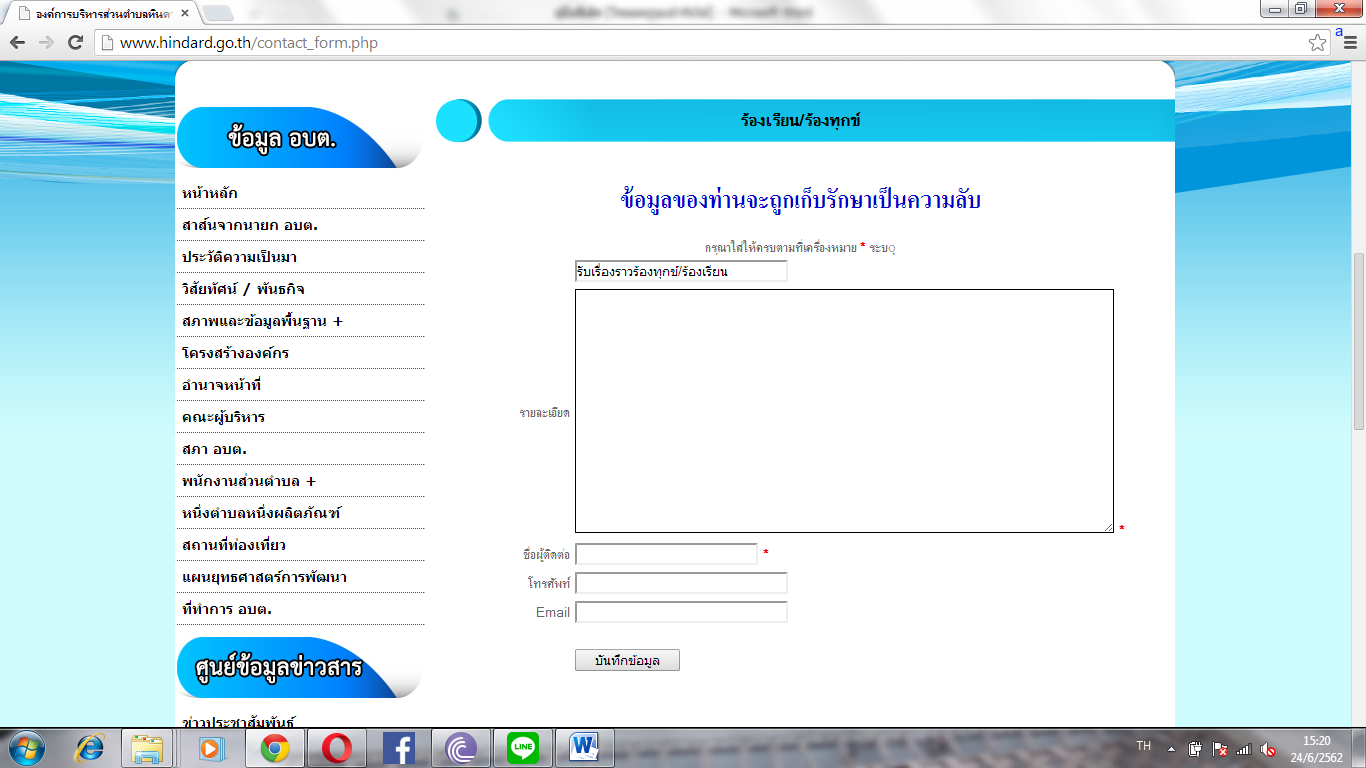 ขั้นตอนการกรอกข้อมูลร้องเรียนทางเว็ปไซด์		1.เข้าเว็บไซต์ https:/http://www.hindard.go.th/		2.เลือกเมนูมุมซ้ายมือ เลือกร้องเรียน ร้องทุกข์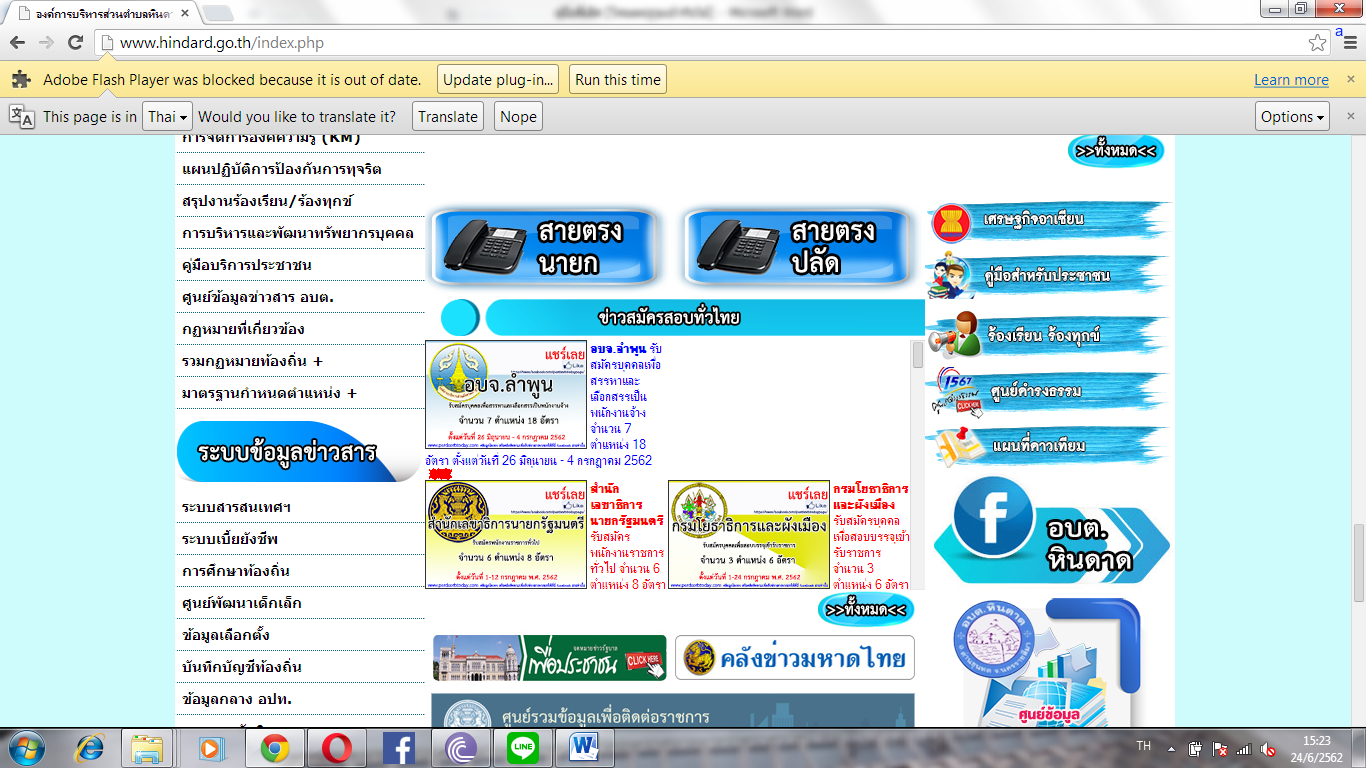 		3.พิมพ์รายละเอียด ข้อความที่ประสงค์จะร้องทุกข์		4. ช่องชื่อผู้ติดต่อ : ให้กรอกชื่อผู้ร้องทุกข์ ร้องเรียน		5. ช่องโทรศัพท์ :กรอกหมายเลขโทรศัพท์		6. ช่อง Email :กรอกอีเมลล์		7. กดปุ่มบันทึกข้อมูลเพื่อส่งคำร้องหมายเหตุ	หากกรอกข้อมูลไม่ครบ ระบบจะไม่ส่งข้อมูลหรือไม่รับข้อมูลภาคผนวกสารบัญเรื่องหน้าคำนำกสารบัญขบทที่ 1 บทนำ1หลักการและเหตุผล1วัตถุประสงค์การจัดทำคู่มือ1การจัดตั้งศูนย์รับเรื่องร้องเรียนเรื่องราวองค์การบริหารส่วนตำบลหินดาด1การจัดตั้งศูนย์รับเรื่องร้องเรียนเรื่องราวองค์การบริหารส่วนตำบลหินดาด1ขอบเขต21.กรณีเรื่องร้องเรียนทั่วไป22. กรณีข้อร้องเรียนเกี่ยวกับการจัดซื้อจัดจ้าง2สถานที่ตั้ง3หน้าที่ความรับผิดชอบ3บทที่2ประเด็นที่เกี่ยวข้องกับการร้องเรียน4คำจำกัดความ4ช่องทางการร้องเรียน6บทที่ 3 แผนผังกระบวนการจัดการเรื่องร้องเรียน/ร้องทุกข์7บทที่ 4 ขั้นตอนการปฏิบัติงาน8ภาคผนวก9แบบคำร้องทุกข์/ร้องเรียน(ด้วยตนเอง) (แบบคำร้องเรียน๑)10แบบคำร้องทุกข์/ร้องเรียน (โทรศัพท์) (แบบคำร้องเรียน2)11แบบแจ้งการรับเรื่องร้องทุกข์/ร้องเรียน(ตอบข้อร้องเรียน)112ช่องทางความถี่ในการตรวจสอบช่องทางระยะเวลาดำเนินการรับข้อร้องเรียนเพื่อประสานหาทางแก้ไขหมายเหตุร้องเรียนด้วยตนเอง ณ ศูนย์ดำรงธรรมองค์การบริหารส่วนตำบลหินดาดทุกครั้งที่มีผู้ร้องเรียนภายใน ๑-2 วันทำการ-ร้องเรียนผ่านเว็บไซต์องค์การบริหารส่วนตำบลหินดาดทุกวันภายใน ๑-2 วันทำการ-ร้องเรียนทางโทรศัพท์(๐44 )756-111ทุกวันภายใน ๑-2 วันทำการ-ร้องเรียนทาง Facebookทุกวันภายใน ๑-2 วันทำการภายใน ๑-2 วันทำการร้องเรียน Line (ศูนย์รับฟัง ปัญหา)ทุกวันภายใน ๑-2 วันทำการภายใน ๑-2 วันทำการ